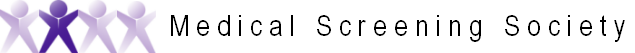 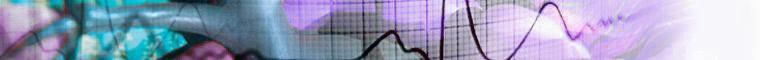 Application for MembershipThe objective of the Medical Screening Society (MSS) is to support research and practice in medical screening in all its aspects including the assessment of the value of specific screening methods and the monitoring of screening programmes.Membership includes online and physical copies of the quarterly Journal of Medical Screening which is owned by the Society. Members have the opportunity to place their PowerPoint presentations on the Medical Screening Society website which is Open Access. As background material applicants may wish to refer to the Editorial and Guidance on Terminology in the first issue of the Journal which can be found here: (https://www.medicalscreeningsociety.com/EditorialandGuidanceonTerminology.pdf ).The current fee is £80 per year.To apply for membership please complete the information below and either scan and email to rczerihan@jmedscreen.org, or post to The Secretary, Medical Screening Society, 29/30 Newbury Street, London EC1A 7HZ, or fax to: +44 (0)207 7606 0506Name of applicant 	 Affiliation 	Postal address 	Post Code 	Email 	Statement of screening activities 	Applicant’s signature	Name of Proposer (MSS member if available) 	Name of Seconder (MSS member if available) 	